First Name of Application CV No: 1653144Whatsapp Mobile: +971504753686 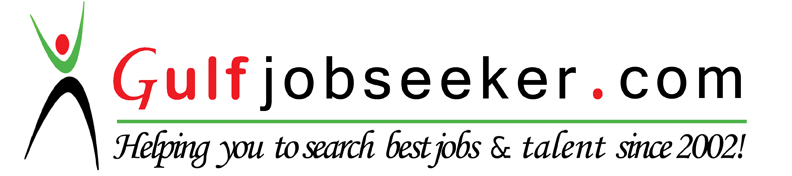 BiographyI am young and imaginative graphic designer, Film Editor and photographer with experience in creative designing, Film Editing & Illustration and Photography. I received my Bachelor degree in Visual Communications.My hobbies focus on designing and photography and think creatively and use innovative ideas to come up with new concepts and designs. Being an excellent team player and ability to work in groups to complete a desired task efficiently in the allotted time.Technical ProficiencyDesign:Strong knowledge of color theory, print and illustration, Comprehensive understanding of design process.Software Tools:Adobe Photoshop, Adobe Illustrator, Adobe Premier, Adobe InDesign, Adobe After Effects, FCP Film Editor.Photography:Extensive experience with digital SLR Cameras, Adept in landscape,portrait,fashion and event photography.Film Editing:Strong skills in editing, cutting, splicing, and seamlessly integrating different scenes with sound and music.Operating Systems Mac OS 9/X, WindowsTechnical ProficiencyDesign:Strong knowledge of color theory, print and illustration, Comprehensive understanding of design process.Software Tools:Adobe Photoshop, Adobe Illustrator, Adobe Premier, Adobe InDesign, Adobe After Effects, FCP Film Editor.Photography:Extensive experience with digital SLR Cameras, Adept in landscape,portrait,fashion and event photography.Film Editing:Strong skills in editing, cutting, splicing, and seamlessly integrating different scenes with sound and music.Operating Systems Mac OS 9/X, WindowsWork ExperienceIFORCE Company,  India.Graphic Designer, Jun-2015 till Feb-2016.Responsible for designing and creating a wide variety of graphic art and promotional material.Working on presentations, leaflets, trade-marks, marketing materials and banner designs.Creating integrated design projects across both online and offline outputs.Producing accurate and high-quality design work.Moon TV,  India.Film Editor, Jan-2015 till Feb-2015.Trim the segments of footage to the lengths needed for the film and assemble them into the best sequence to tell the story.Work with sound effects editors, sound editors and Insert music, dialogue and sound effects, using editing equipment.Review the edited film, make corrections and prepare it as a first cut, or rough cut, for the movie directorand movie producers to view. Make revisions, as requested by the director and producers, and prepare the final cut for release to the film house for production. The final cut may take an additional month to finish.Academic Passed Bachelor of Visual Communications from Bharathidasan University in the year 2015.Completed the course “FCP Film Editing Course”.Academic Passed Bachelor of Visual Communications from Bharathidasan University in the year 2015.Completed the course “FCP Film Editing Course”.Work ExperienceIFORCE Company,  India.Graphic Designer, Jun-2015 till Feb-2016.Responsible for designing and creating a wide variety of graphic art and promotional material.Working on presentations, leaflets, trade-marks, marketing materials and banner designs.Creating integrated design projects across both online and offline outputs.Producing accurate and high-quality design work.Moon TV,  India.Film Editor, Jan-2015 till Feb-2015.Trim the segments of footage to the lengths needed for the film and assemble them into the best sequence to tell the story.Work with sound effects editors, sound editors and Insert music, dialogue and sound effects, using editing equipment.Review the edited film, make corrections and prepare it as a first cut, or rough cut, for the movie directorand movie producers to view. Make revisions, as requested by the director and producers, and prepare the final cut for release to the film house for production. The final cut may take an additional month to finish.InterestsFreelance Photography and videographhy. I Have own camera DSLR ( CANON 700D )InterestsFreelance Photography and videographhy. I Have own camera DSLR ( CANON 700D )Work ExperienceIFORCE Company,  India.Graphic Designer, Jun-2015 till Feb-2016.Responsible for designing and creating a wide variety of graphic art and promotional material.Working on presentations, leaflets, trade-marks, marketing materials and banner designs.Creating integrated design projects across both online and offline outputs.Producing accurate and high-quality design work.Moon TV,  India.Film Editor, Jan-2015 till Feb-2015.Trim the segments of footage to the lengths needed for the film and assemble them into the best sequence to tell the story.Work with sound effects editors, sound editors and Insert music, dialogue and sound effects, using editing equipment.Review the edited film, make corrections and prepare it as a first cut, or rough cut, for the movie directorand movie producers to view. Make revisions, as requested by the director and producers, and prepare the final cut for release to the film house for production. The final cut may take an additional month to finish.Personal InformationPersonal InformationWork ExperienceIFORCE Company,  India.Graphic Designer, Jun-2015 till Feb-2016.Responsible for designing and creating a wide variety of graphic art and promotional material.Working on presentations, leaflets, trade-marks, marketing materials and banner designs.Creating integrated design projects across both online and offline outputs.Producing accurate and high-quality design work.Moon TV,  India.Film Editor, Jan-2015 till Feb-2015.Trim the segments of footage to the lengths needed for the film and assemble them into the best sequence to tell the story.Work with sound effects editors, sound editors and Insert music, dialogue and sound effects, using editing equipment.Review the edited film, make corrections and prepare it as a first cut, or rough cut, for the movie directorand movie producers to view. Make revisions, as requested by the director and producers, and prepare the final cut for release to the film house for production. The final cut may take an additional month to finish.Date of BirthGender Marital Status Nationality: Dec 29th 1994: Male: Single: Indian
